                             Российская  Федерация                                                 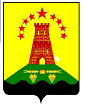 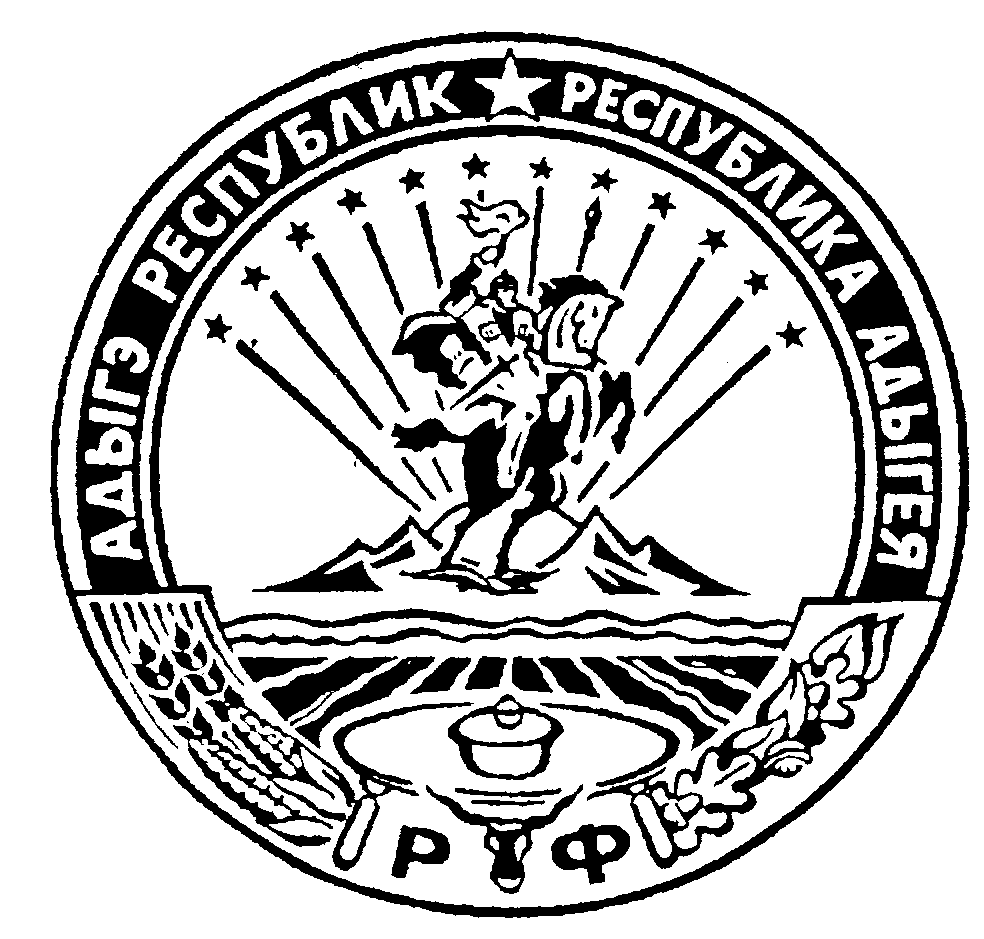                                   Республика Адыгея                                                               Администрация муниципального образования                          «Дукмасовское сельское поселение»               _____________________________________________________________________________                х.Дукмасов                                                                                                          30.06.2016г.                                                                                                                                   № 38-п    ПОСТАНОВЛЕНИЕ администрации муниципального образования«Дукмасовское сельское поселение»О  плане  проведения плановых  проверок муниципального  контроля   на   2017 год по       муниципальному       образованию «Дукмасовское сельское поселение»            В соответствии с Федеральным законом от 26 декабря . N 294-ФЗ
"О защите прав юридических лиц и индивидуальных предпринимателей при осуществлении государственного контроля (надзора) и муниципального контроля", Федеральным законом от 18.07.2011года № 242-ФЗ администрация муниципального образования «Дукмасовское сельское поселение»  постановляет :         1.Утвердить ежегодный план проведения плановых проверок юридических лиц и индивидуальных предпринимателей на 2017год по муниципальному образованию «Дукмасовское сельское поселение» (Прилагается).         2. Направить данное Постановление для согласования  в прокуратуру Шовгеновского района.         3. Постановление подлежит обнародованию.         4. Контроль над исполнением Постановления оставляю за собой.Глава муниципального образования«Дукмасовское сельское поселение»                                         Шикенин В.П. 